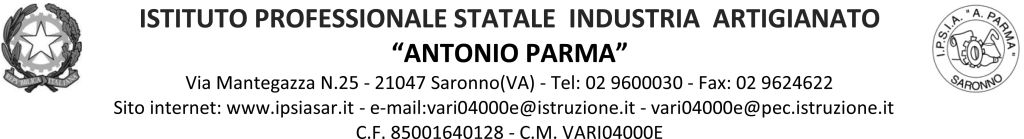 Circ. n. 150			Saronno, 17 gennaio 2022			AI GENITORI  				AI DOCENTI 			e p.c. AL PERSONALE ATA e DSGAOggetto: Colloqui on line genitori /docenti. Visto il Piano 	Annuale che prevedeva per novembre i colloqui docenti/genitori;vista la situazione di pandemia che la scuola sta vivendo e il Protocollo Sicurezza;il Dirigente Scolastico dispone di organizzare i colloqui on line tra Docenti e genitori per i giornilunedì 24 gennaio 2022 dalle ore 16.00 alle ore 19.00martedì 25 gennaio 2022 dalle ore 16.00 alle ore 19.00giovedì 27 gennaio 2022 dalle ore 16.00 alle ore 19.00I Docenti sono divisi tra le tre giornate secondo l’allegata tabella e saranno svolti in modalità on line con le indicazioni operative di seguito riportate.	I genitori possono prenotare il colloquio con il docente a partire da martedì 18 gennaio ed entro il giorno precedente alla data prevista attraverso il Registro Elettronico di Axios. Ogni colloquio potrà avere una durata di massimo 8 minuti (per problemi particolari si potrà prendere un ulteriore appuntamento successivamente). Per tale motivo ogni docente inserirà, entro giovedì 20 gennaio, nella fascia oraria 16.00/19.00 del giorno assegnato un numero di 22 colloqui. Per i docenti e per i genitori è disponibile un tutorial sul Registro Elettronico per illustrare sia la creazione del calendario colloqui che le modalità di prenotazione da parte dei genitori che devono accedere al registro elettronico tramite il proprio account (e non con quello dell’alunno) per effettuare la prenotazione. I genitori che fossero sprovvisti dell’account e password dovranno farne richiesta alla email didattica@ipsiasar.com	È una occasione molto importante perché siamo arrivati al termine del 1° Trimestre e si ha un quadro dei risultati conseguiti da Vs. figlio/a nel profitto e nel comportamento. Incontrare i Docenti in tre pomeriggi consente di poter incontrarne un numero maggiore rispetto gli anni precedenti. Si invitano i docenti coordinatori a ricordare agli alunni la composizione del Consiglio di classe. Ringrazio tutti per la collaborazione in questo particolare momento	IL DIRIGENTE SCOLASTICO	Prof. Alberto RancoCOLLOQUI 24 -27 GENNAIO 2022COLLOQUI 24 -27 GENNAIO 2022COLLOQUI 24 -27 GENNAIO 2022COLLOQUI 24 -27 GENNAIO 2022COLLOQUI 24 -27 GENNAIO 2022COLLOQUI 24 -27 GENNAIO 2022COLLOQUI 24 -27 GENNAIO 2022N.COGNOME NOMECOGNOME NOMEDISCIPLINALUN 24 GENMART 25 GENGIOV 27 GEN1AGRESTI MARIA STEFANIAAGRESTI MARIA STEFANIADIRITTOXXXX2AMATO CASIMIROAMATO CASIMIROIGIENEXXXX3APPICCI EDIAPPICCI EDIMATEMATICAXXXX4BANFI STEFANOBANFI STEFANOSOSTEGNOXXXX5BASSO GIUSEPPEBASSO GIUSEPPERELIGIONEXXXX6BIANCHI GABRIELEBIANCHI GABRIELESC. MOTORIEXXXX7BIANCHI MARTINABIANCHI MARTINAMATEMATICAXXXXX8BOCCUZZI GRAZIANABOCCUZZI GRAZIANASC. INTEGR- SOSTXXXX9BONACCORSO ANTONINOBONACCORSO ANTONINOINFORMATICAXXXX10BORGESE CLAUDIOBORGESE CLAUDIOLABORAT EL.XXXX11BOTTARO MARIA ENRICABOTTARO MARIA ENRICAMATEMATICAXXXX12BRIGANTI MONIABRIGANTI MONIASOSTEGNOXXXX13BUGGE’ ITALOBUGGE’ ITALOLAB INFORMXXXX14CALABRESE ANTONINOCALABRESE ANTONINOSOSTEGNOXXXX15CANNAVALE TERESACANNAVALE TERESAELETTROT/MANUTXXXX16CANNELLA CRISTINA CANNELLA CRISTINA SOSTEGNOXXXX17CANTALUPO LUCACANTALUPO LUCAELETTROT/MANUTXXXX18CAPPELLARO ELENACAPPELLARO ELENAITALIANOXXXX19CARBONE LUCIACARBONE LUCIAMATEMATICAXXXX20CARBONE NAZZARENOCARBONE NAZZARENOSOSTEGNOXXXXXXXX21CARTABIA SUSANNACARTABIA SUSANNASOSTEGNOXXXX22CERTOMA' FRANCESCACERTOMA' FRANCESCASOSTEGNOXXXX23CHIRICO TOMMASINASOSTEGNOXXXX24CILONA CARMELOCILONA CARMELOSOSTEGNOXXXX25CIPOLLA GIUSYCIPOLLA GIUSYSOSTEGNOXXXX26COLIZZA MARIA CRISTINACOLIZZA MARIA CRISTINAINGLESEXXXX27COLLI LORENZOCOLLI LORENZOMECCAN/MANUTXXXX28COLOMBO ENRICACOLOMBO ENRICAFRANCESEXXXX29CONIGLIARO JULIECONIGLIARO JULIESOSTEGNOXXXX30CORSARO CECILIACORSARO CECILIAITALIANOXXXX31COSTA GIOVANNICOSTA GIOVANNIFRANCESEXXXX32CUSCIANNA FRANCESCAPOTENZ MATEMXXXX33D'AGATA FRANCESCAD'AGATA FRANCESCAPOTENZIAMXXXX34D'ALELIO DONATELLAD'ALELIO DONATELLAINGLESE/ ITA STRANXXXX35D’AMATO CHIARAD’AMATO CHIARAINGLESEXXXX36D'AMORE RENATOD'AMORE RENATOSOSTEGNOXXXX37DALLANOCE ANDREADALLANOCE ANDREAITALIANOXXXX38DEFINA TERESASOSTEGNOXXXX39DEL CONTE ANNASOSTEGNOXXXX40DELLA MONICA MICHELA DELLA MONICA MICHELA INGLESEXXXX41DE PALMA MARCODE PALMA MARCOSOSTEGNOXXXX42DE ROSA BERTADE ROSA BERTASC. INTEGR/SOSTXXXX43DI LENA CONCETTADI LENA CONCETTASC. INTEGRATEXXXX44DI LISI VALENTINADI LISI VALENTINAITALIANOXXXX45DI VITO RAFFAELEDI VITO RAFFAELEDIRITTOXXXX46D’URSI VINCENZOD’URSI VINCENZOLAB. ELETXXXX47FAUCI PASQUALEFAUCI PASQUALELAB. EL.XXXX48FEDERICO MARSILIAFEDERICO MARSILIAPSICOLOGIAXXXX49FERRARIO NICOLAFERRARIO NICOLARELIGIONEXXXX50FERRI ERNESTINAFERRI ERNESTINAINGLESEXXXX51FRANCHI MARCOFRANCHI MARCOELETTROT/MANUTXXXX52FRANZINI IVANFRANZINI IVANGEOGRAFIAXXXX53GAIFERRI ELISAGAIFERRI ELISASOSTEGNOXXXX54GALLORO FRANCESCOSOSTEGNOXXXX55GARGANO DONATELLAIGIENEXXXX56GIACCO ANTONIOGIACCO ANTONIOMECCAN/MANUTXXXX57GIACCO TEODOROGIACCO TEODOROMECCAN/TEC PROFXXXX58GIULIODORI PAOLOGIULIODORI PAOLOSOSTEGNOXXXX59GUGLIELMINO ANTONELLAGUGLIELMINO ANTONELLASOSTEGNOXXXX60IACOLARE M. TERESAIACOLARE M. TERESASOSTEGNOXXXX61IERVOLINO IMMACOLATAIERVOLINO IMMACOLATASOSTEGNOXXXX62LAKELIN DANIELLAKELIN DANIELITALIANOXXXX63LAMPERTI ELENAMATEMATICAXXXX64LANDRO DOMENICOLANDRO DOMENICOLAB. ELETXXXX65LEOCATA GIULIANALEOCATA GIULIANASOSTEGNOXXXX66LICCIARDELLO GIOVANNALICCIARDELLO GIOVANNAMETOD. OPERXXXX67LIVOTI STEFANIALIVOTI STEFANIASOSTEGNOXXXX68LO GIUDICE MARIA GRAZIALO GIUDICE MARIA GRAZIAMECCAN/MANUTXXXX69LO MONACO SIMONELO MONACO SIMONELAB. MECXXXX70LO MARTIRE STEFANIALO MARTIRE STEFANIAECONOMIAXXXX71LO PILATO MARIACRISTINALO PILATO MARIACRISTINASOSTEGNOXXXX72LOMBARDO FRANCESCOLOMBARDO FRANCESCOSOSTEGNOXXXX73LOMBARDO STEFANIALOMBARDO STEFANIASOSTEGNOXXXX74LOPEZ PAOLALOPEZ PAOLAITALIANOXXXX75LUZZI MIRELLALUZZI MIRELLAPSICOLOGIAXXXX76MALANDRINO GIACINTAMALANDRINO GIACINTASOSTEGNOXXXX77MARRA ROSSELLALAB SC. INTEGRXXXX78MARRIX GIUSEPPINAMARRIX GIUSEPPINASOSTEGNOXXXX79MAZZARELLA GIOVANNIMAZZARELLA GIOVANNIMATEMATICAXXXX80MENEGHINI MASSIMOMENEGHINI MASSIMOSOSTEGNOXXXX81MICHELAZZO SIMONAMICHELAZZO SIMONAINGLESEXXXX82MINELLI ELISABETTAMINELLI ELISABETTALABOR. INFORM.XXXX83MOLLICA MARIAMOLLICA MARIAMATEMATICAXXXX84MOMI MARIANNAMOMI MARIANNATECN. AMMINXXXX85MONACO ENRICOMONACO ENRICOITALIANOXXXX86MONOLO FEDERICAMONOLO FEDERICASOSTEGNOassente87MONTANI LUCIAITA STRANIERIXXXX88MORANDO ROSARIOLAB MECXXXX89MUNDULA FABRIZIAMUNDULA FABRIZIAECONOMIAXXXX90NACCHIA CARMINENACCHIA CARMINESOSTEGNO91NUCERA CARMELANUCERA CARMELASOSTEGNOXXXX92PACCAGNAN DANIELEPACCAGNAN DANIELESC. MOTORIEXXXX93PASTORELLI ROBERTAPASTORELLI ROBERTAINGLESEXXXX94PEDATELLA  GIANVITTORIOPEDATELLA  GIANVITTORIOLAB MECXXXX95PEPE ALESSANDROPEPE ALESSANDROSOSTEGNOXXXX96PERTICARO ALESSANDROPERTICARO ALESSANDROLABORAT EL.XXXX97POZZI VALERIAPOZZI VALERIASOSTEGNOXXXX98PUCCIO MARGHERITAPUCCIO MARGHERITASOSTEGNOXXXX99RAIMONDI ANNARAIMONDI ANNATECN. AMMXXXX100RESTA LUCIANARESTA LUCIANAPOTENZ ITALIANOXXXX101RICCIO CLAUDIORICCIO CLAUDIOLAB ELETXXXX102RIVOLTA FRANCORIVOLTA FRANCOSC. MOTORIEXXXX103ROSSINI MICHELAROSSINI MICHELAPSICOLOGIAXXXX104RUSSO FRANCESCARUSSO FRANCESCASOSTEGNOXXXX105SANSOTTA SALVATORESANSOTTA SALVATOREELETTROTEC.XXXX106SAVONA GIROLAMO G.SAVONA GIROLAMO G.ITALIANOXXXX107SCHETTINO SALVATORESCHETTINO SALVATOREMETOD. OPER.XXXX108SCOMA SALVATORESCOMA SALVATORESC. MOTORIEXXXX109SECONDINO ALESSANDROSECONDINO ALESSANDRODIRITTOXXXX110SEMINARA MARIA ANGELASEMINARA MARIA ANGELASPAGNOLOXXXX111SERAFINI GIUSEPPINASERAFINI GIUSEPPINASOSTEGNOXXXX112SICOLA PAOLOSICOLA PAOLOLAB. INFORMXXXX113SOFFIENTINI CESARE SOFFIENTINI CESARE MECCANICAXXXX114SPATA LUCIASPATA LUCIADIRITTOXXXX115STEFANIA ANTONIO MATTEOSTEFANIA ANTONIO MATTEOLABORAT EL.XXXX116STRANO DEMETRIOSTRANO DEMETRIOITALIANOXXXX117TALAMO CATERINATALAMO CATERINADIRITTOXXXX118TOLENTINO ROSITATOLENTINO ROSITAPOTENZ. ITALIANOXXXX119URBANI ALESSANDROURBANI ALESSANDROITALIANOXXXX120VACCARO ANTONINOVACCARO ANTONINOLAB. MECCXXXX121VARATTA MARCELLAVARATTA MARCELLAITALIANOXXXX122VITERALE GIUSEPPEVITERALE GIUSEPPELAB. MECCXXXX